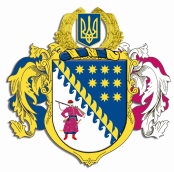 ДНІПРОПЕТРОВСЬКА ОБЛАСНА РАДАVII СКЛИКАННЯПостійна комісія обласної ради з питань комунальної власності, житлово-комунального господарства. Дніпро, просп. Олександра Поля, 2ПРОТОКОЛ № 67засідання постійної комісії обласної ради31 січня 2020 року09:00Присутні члени комісії: Погосян В.Е., Антіпов В.М., Юревич Т.А., Бутківський В.В., Прохоренко В.А., Романенко В.І..Відсутні члени комісії: Мельникова О.В., Смирнов А.О., Кравченко П.О., Туровська І.Л.У роботі комісії взяли участь:Тюрін В.Ю. – заступник голови обласної ради по виконавчому апарату – начальник управління з питань стратегічного планування та комунальної власності.Рижинков В.В. – заступник начальника управління з питань стратегічного планування та комунальної власності виконавчого апарату обласної ради.Павлів Р.Г.– начальник відділу комунальної власності, управління стратегічного планування та комунальної власності виконавчого апарату обласної ради.Головував: Погосян В.Е.Порядок денний:Про діяльність КП ,,Лабораторія якості життя” ДОР”.Про діяльність КП ,,Дніпропетровський обласний центр поводження з відходами” ДОР”.Про діяльність КП ,,Агентство регіонального розвитку ,,Регіон-Лідер” ДОР”.Про звернення головного лікаря КЗ ,,Дніпропетровська обласна лікарня імені І.І. Мечникова” стосовно зняття з балансу закладу будівлі очної лабораторії (зубопротезна), яка розташована за адресою: площа Соборна, 14 літера Л-2), м. Дніпро.Інформація про виконання програми ,,Питна вода Дніпропетровщини” на 2006 –2020 роки.Інформація про виконання Регіональної програми розвитку житлового будівництва у Дніпропетровській області на 2015 – 2020 роки.Інформація щодо виконаних у 2019 році робіт з ремонту доріг комунальної власності.Про звернення головного лікаря КЗ ,,Дніпропетровська обласна лікарня імені І.І. Мечникова” стосовно зняття з балансу закладу будівлі очної лабораторії (зубопротезна), яка розташована за адресою: площа Соборна, 14 літера Л-2), м. Дніпро.Різне.СЛУХАЛИ 1. Про діяльність КП ,,Лабораторія якості життя” ДОР”.Інформація: Копилова Ю.Ю. – заступник директора з економічних питань КП ,,Лабораторія якості життя” ДОР”.Виступили: Погосян В.Е., Антіпов В.М.,  Юревич Т.А.,  Прохоренко В.А., Романенко В.І., Тюрін В.Ю.ВИРІШИЛИ:Рекомендувати голові обласної ради, у зв’язку з складним сімейним становищем, перевести виконуючого обов’язки директора КП ,,Лабораторія якості життя” ДОР” Резворовича О.А. на посаду заступник директора КП ,,Лабораторія якості життя” ДОР”, Копилову Ю.Ю. призначити директором КП ,,Лабораторія якості життя” ДОР”.Результати голосування:за 			– 6проти		 – 0утримались 	–  0 усього 		–  6СЛУХАЛИ 2.	Про діяльність КП ,,Дніпропетровський обласний центр поводження з відходами” ДОР”.У зв’язку з відсутністю представника комунального підприємства питання не розглядалося.СЛУХАЛИ 3. Про діяльність КП ,,Агентство регіонального розвитку ,,Регіон-Лідер” ДОР”.Інформація: Легкоступ Д.І. – в.о. директора КП ,,Агентство регіонального розвитку ,,Регіон-Лідер” ДОР”.Інформація: Василенко Л. М. – адвокат. Виступили: Погосян В.Е., Юревич Т.А. Рижинков В.В.ВИРІШИЛИ: 1. Інформацію Легкоступ Д.І. та Василенко Л. М. взяти до відома.2. Легкоступу Д.І. доповісти на наступному засіданні комісії (07.02.2020р.) стосовно скарги адвоката Василенко Л.М. від 21.12.2019р.      ВХ №-10479/0/1-19.3. Легкоступу Д.І. надати пояснення управлінню з питань стратегічного планування та комунальної власності стосовно скарги від 23.01.2020р.                  ВХ №-503/0/1-20. 4. Рекомендувати Легкоступу Д.І. звернутися до суду стосовно скарги від 23.01.2020 р. ВХ №503/0/1-20.Результати голосування:за 			– 6проти		 – 0утримались 	–  0 усього 		–  6СЛУХАЛИ 4.	Про звернення головного лікаря КЗ ,,Дніпропетровська обласна лікарня імені І.І. Мечникова” стосовно зняття з балансу закладу будівлі очної лабораторії (зубопротезна), яка розташована за адресою: площа Соборна, 14 літера Л-2), м. Дніпро.Розгляд питання перенести на наступне засідання постійної комісії із запрошенням головного лікаря КЗ ,,Дніпропетровська обласна лікарня імені І.І. Мечникова” та наданням розгорнутої інформації стосовно будівлі очної лабораторії (зубопротезна), яка розташована за адресою: площа Соборна, 14 літера Л-2), м. Дніпро а саме:- документи, що підтверджують розрахунки за комунальні послуги для будівлі очної лабораторії (зубопротезна), яка розташована за адресою: площа Соборна, 14 літера Л-2), м. Дніпро- документи на земельні ділянки, які знаходиться у власності КЗ ,,Дніпропетровська обласна лікарня імені І.І. Мечникова”.-  схема М:500 КЗ ,,Дніпропетровська обласна лікарня імені І.І. Мечникова”.;- генеральний план КЗ ,,Дніпропетровська обласна лікарня імені І.І. Мечникова”.Результати голосування:за 			– 6проти		 – 0утримались 	–  0 усього 		–  6СЛУХАЛИ 5. Інформація про виконання програми ,,Питна вода Дніпропетровщини” на 2006-2020 роки.Інформація: Стороженко Д.І. – заступник директора департаменту житлово-комунального господарства.Виступили: Погосян В.Е., Юревич Т.А. Тюрін В.В. ВИРІШИЛИ: 1. Інформацію Стороженко Д.І. взяти до відома.2. На наступне засідання комісії надати розгорнуту інформацію стосовно виконання програми ,,Питна вода Дніпропетровщини” на 2006-2020 роки в тому числі інформацію стосовно реконструкції магістрального водоводу смт Аули – м. Верхньодніпровськ.3. Надати інформацію стосовно заходів щодо запобігання крадіжок на об’єктах не завершеного будівництва.Результати голосування:за 			– 6проти		 – 0утримались 	–  0 усього 		–  6СЛУХАЛИ 6.  Інформація про виконання Регіональної програми розвитку житлового будівництва у Дніпропетровській області на    2015 – 2020 роки.Інформація: Стороженко Д.І. – заступник директора департаменту житлово-комунального господарства.ВИРІШИЛИ:  Інформацію Стороженко Д.І. взяти до відома.Результати голосування:за 			– 6проти		 – 0утримались 	–  0 усього 		–  6СЛУХАЛИ 7. 	Інформація  щодо  виконаних у 2019 році робіт з ремонту доріг комунальної власності. Інформація: Верхотурцев В.В. – заступник директора департаменту житлово-комунального господарства.Виступили: Погосян В.Е., Юревич Т.А. Тюрін В.В. ВИРІШИЛИ:  Інформацію Верхотурцева В.В. взяти до відома.Результати голосування:за 			– 6проти		 – 0утримались 	–  0 усього 		–  6СЛУХАЛИ 8. Різне Інформація: Депутата Прохоренка В.А. стосовно безоплатної передачі комплексу будівель за адресою: вул.Польова, 2-а, с-ще Надіївка до комунальної власності Солонянської селищної ради. Виступили: Погосян В.Е., Юревич Т.Ю.ВИРІШИЛИ: 1. Інформацію Прохоренка В.А. взяти до відома.2. Розглянути можливість здати в оренду комплекс будівель за адресою: вул.Польова, 2-а, с-ще Надіївка.4. Питання перенести на наступне засідання постійної комісії.Результати голосування:за 			– 6проти		 – 0утримались 	–  0 усього 		–  6Інформація: Про звернення начальника управління культури, національностей і релігій стосовно прийняття до спільної власності територіальної громад сіл, селищ, міст Дніпропетровської області будівлі Брянської (Миколаївської) церкви за адресою: просп. Нігояна, 66, м. Дніпро.  Виступили: Погосян В.Е., Юревич Т.Ю.  ВИРІШИЛИ: Рекомендувати Першиній Н.Г. звернутися до голови обласної ради стосовно створення тимчасової робочої комісії із залученням представників облдержадміністрації, обласної ради, КП „Дніпропетровський Будинок органної та камерної музики” ДОР” та депутатів обласної ради щодо ініціювання повернення будівлі Брянської (Миколаївської) церкви за адресою: просп. Нігояна, 66, м. Дніпро до спільної власності територіальних громад сіл, селищ, міст Дніпропетровської області.Голова засідання  комісії                                                  Погосян В. Е.                                    Секретар засідання комісії                                               Юревич Т.А.              